Załącznik nr 2 do Ogłoszenia otwartego konkursu ofert na realizację programu polityki zdrowotnej pn. 
„Program profilaktyki zakażeń pneumokokowych na lata 2021-2023 w Gminie Wilkowice”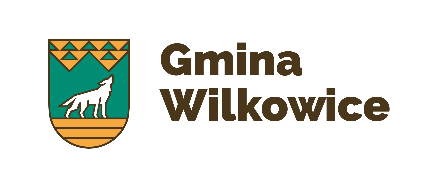 Formularz ofertyna realizację zadania pn. „Program profilaktyki zakażeń pneumokokowych na lata 2021-2023 w Gminie Wilkowice”Potwierdzam, że spełniamy warunki określone w  ogłoszeniu na realizatora programu polityki zdrowotnej pn. „Program profilaktyki zakażeń pneumokokowych na lata 2021-2023 w Gminie Wilkowice”. Oświadczam, że zapoznaliśmy się z programem polityki zdrowotnej pn. „Program profilaktyki zakażeń pneumokokowych na lata 2021-2023 w Gminie Wilkowice”, z treścią ogłoszenia oraz ze szczegółowymi warunkami konkursu ofert.Oświadczam, że posiadamy sprzęt medyczny i warunki lokalowe niezbędne do realizacji ww. zadania.       ....................................................			                                                                                             ...................................................................miejscowość, data	                                podpis i pieczątka imienna  upoważnionego(-ych)           przedstawiciela(-li) WykonawcyI. Dane o oferencieI. Dane o oferencieI. Dane o oferencieI. Dane o oferencie1.Pełna nazwa oferenta 2.Adres wraz z kodem pocztowym3.Nazwa podmiotu, który utworzył zakład4.Nr wpisu do rejestru zakładów opieki zdrowotnej Wojewody5.Nr wpisu do Krajowego Rejestru Sądowego publicznych zoz-ów6.NIP7.REGON8.Osoba(-y) upoważniona(-e) do reprezentowania oferenta (imię i nazwisko, nr tel.)9.Osoba odpowiedzialna za realizację programu (imię i nazwisko, nr tel.)10.Osoba odpowiedzialna za finansowe rozliczenie programu(imię i nazwisko, nr tel.)II. Informacje o personelu medycznym realizującym program(wpisać liczbę oraz kwalifikacje, bez danych osobowych) II. Informacje o personelu medycznym realizującym program(wpisać liczbę oraz kwalifikacje, bez danych osobowych) II. Informacje o personelu medycznym realizującym program(wpisać liczbę oraz kwalifikacje, bez danych osobowych) II. Informacje o personelu medycznym realizującym program(wpisać liczbę oraz kwalifikacje, bez danych osobowych) 1.Lekarze2.PielęgniarkiIII. Plan rzeczowo – finansowyIII. Plan rzeczowo – finansowyIII. Plan rzeczowo – finansowyIII. Plan rzeczowo – finansowy1.Liczba mieszkańców Gminy Wilkowice w wieku 65+ zarejestrowanych w ZOZ oferentaLiczba mieszkańców Gminy Wilkowice w wieku 65+ zarejestrowanych w ZOZ oferenta2.Proponowana liczba szczepień do realizacji w poszczególnych latach trwania ProgramuProponowana liczba szczepień do realizacji w poszczególnych latach trwania Programu2022: 2.Proponowana liczba szczepień do realizacji w poszczególnych latach trwania ProgramuProponowana liczba szczepień do realizacji w poszczególnych latach trwania Programu2023: 3.Oferowana cena wykonania jednego szczepienia (koszt szczepionki, badania lekarskiego, usługi związanej ze szczepieniem, przeprowadzeniem edukacji bezpośredniej, przygotowanie i rozliczenie programu)Oferowana cena wykonania jednego szczepienia (koszt szczepionki, badania lekarskiego, usługi związanej ze szczepieniem, przeprowadzeniem edukacji bezpośredniej, przygotowanie i rozliczenie programu)4.Wartość oferty dla liczby osób podanej w punkcie III.2.Wartość oferty dla liczby osób podanej w punkcie III.2.2022: 4.Wartość oferty dla liczby osób podanej w punkcie III.2.Wartość oferty dla liczby osób podanej w punkcie III.2.2023: 5.Nazwa handlowa szczepionkiNazwa handlowa szczepionkiIV.Inne informacjeInne informacjeInne informacje1.Czy oferent uczestniczył w realizacji programów profilaktycznych w zakresie zgodnym z programem (proszę wpisać tak lub nie)Kto finansował badania ? Wielkość zaszczepionej populacji?2.Miejsce (adres) realizacji programu3.Dostępność: dni tygodnia i godziny przeznaczone na realizację programu